加強教師考核與輔導及不適任教師處理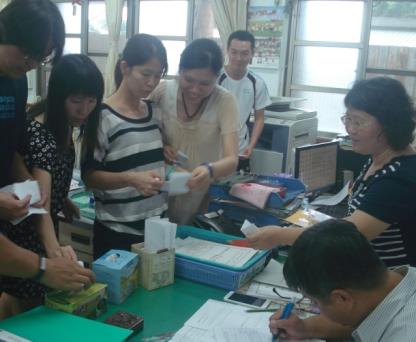 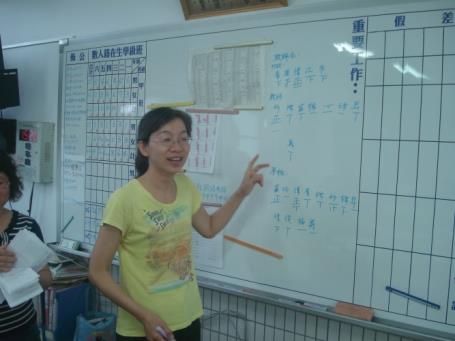 說明：教評會、考績會委員投票說明：開票結果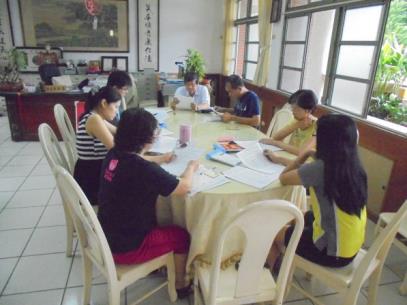 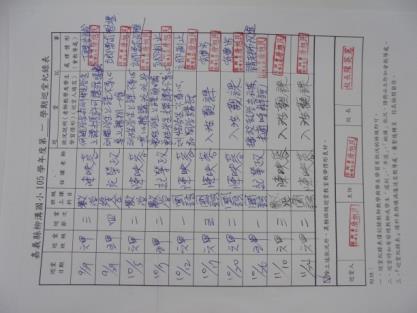 說明：召開考績委員會說明：巡堂紀錄表登錄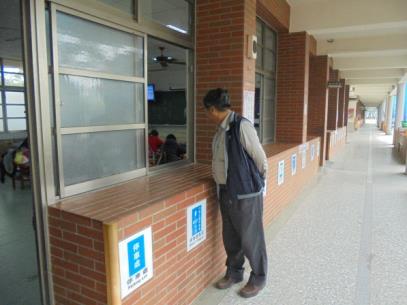 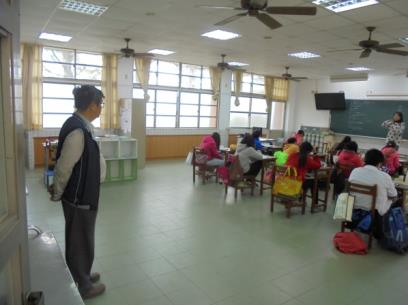 說明：校內教學巡堂說明：班級觀課